E--- Collections for last Sunday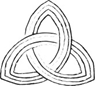 Thank you for all your contributions and generosity.100 Club1st	No.151	Maria Rhodes		£502nd 	No.4	Howard Frances		£253rd	No. 19	Warren Simmons		£10----  ----   ----  ----  ----  ----   ----  ----  ----  ----   ----  ----  ----  ----   ----  ----  ----  ----  ----  ----  Parish Notices Any adult who wants to be Baptised, be Received or be in Communion with the church should see Fr. Edmund as soon as possible or contact him on 07964 366710 or 01495 717162*  Meeting changes As from this week, SVP will meet in St John’s hall at 4:30pm and St John’s Prayer Group at 5pm both on Monday evenings*  Friends of All Saints Meeting  on Monday at 6pm in the Altar Servers room.*  Monthly Quiz  will take place at All Saints on Thursday 7th Feb at 7 for7.30pm. All are welcome.*  Monthly Draw All Saints. There are still vacancies available for the monthly prize draw. Would you like a number? See Derek Kerwick after Mass. * Sunday Lunch is on 1st March 2015 at 1.00pm in Moose Hall. Please see Yvonne Davies for your tickets.* The Mass in Welsh:  On February 22nd, and every Sunday from then on, the Mass will be celebrated in Welsh at 4pm at the chapel of Nazareth House, Colum Road, Cardiff. This is a new opportunity for those learning Welsh and children in Welsh medium education to hear Mass in Welsh – you will be welcome to join the regular congregation. A warm welcome awaits – croeso cynnes i bawb* The Welsh National Pilgrimage to Lourdes will take place from 26-31 July 2015 and will be organised by Joe Walsh Tours with return flights from Cardiff airport. The cost will be £689. Pilgrims are invited to join in parish groups or individually. Further details may be obtained from Fr. Kevin Paine at Newbridge (01495 243304). Bookings can be made through: Joe Walsh Tours, 143 Lower Baggot St., Dublin 2           IRELAND          Tel: 00 353 1 241 0800Pastoral Area of Immaculate Conception, TredegarAll Saints, Ebbw Vale and St John’s, RhymneyParish Priest: Fr. Edmund Neizer Tel: 01495 717162The Presbytery, Scwrfa Road, Dukestown, Tredegar NP22 4ATwww.trevcatholics.co.uk   email: newsletter@trevcatholics.co.ukWeek 5 of Ordinary Time Year B  (Mass Book p134)   Weekday Missal:  Year1Adoration of the Blessed SacramentAll Saints:		Every day from 10:00am -6pm Immaculate Conception:	Friday 12 noon until 3:00pm & 5:30-6pmSt John’s:		Monday 10:30 - 11:00amConfessionsSt John’s:		Monday after Mass; Sunday 5:00pmImmaculate Conception:	Tuesday 6:30-7pm; Friday 5:30pm; Saturday 5:00pmAll Saints:		Wednesday and Saturday after MassVigil LampsAll Saints:		Our Lady 	Private Intention (MB)All Saints:		St Joseph	Kieran Moseley (sick)Immaculate Conception:	Our Lady	Eileen CooneyImmaculate Conception:	Sacred Heart	John A. Neizer RIP+ + + + + + + + + + + + + + + + + + + +From the Parish PriestDear Brothers and Sisters,The Word of God is alive and active: It creates, redeems and transforms all creation in the power of the Holy Spirit. As members of the Body of Christ, we are chosen, consecrated and set apart to show our true worship by making His Word known in the world by our lives, in word and deed.“The duty of offering God genuine worship concerns man both individually and socially. This is ‘the traditional Catholic teaching on the moral duty of individuals and societies toward the true religion and the one Church of Christ.’ By constantly evangelizing men, the Church works toward enabling them ‘to infuse the Christian Spirit into the mentality and mores, laws and structures of the communities in which [they] live.’ The social duty of Christians is to respect and awaken in each man the love of the true and the good. It requires them to make known the worship of the one true religion which subsists in the Catholic and apostolic Church. Christians are called to be the light of the world. Thus, the Church shows forth the kingship of Christ over all creation and in particular over human societies.” (CCC, 2105)Beloved, in Romans 10:14 it is said “How can people call upon Him in whom they have not believed? And how are they to believe in Him of whom they have never heard? And how are they to hear without a preacher?”Our lives as Christians may be the only Bible that someone may have the opportunity to read, so if we do not know the Word, how can we proclaim it by our lives. Let us endeavour to spend quality time with the Lord in His Word, as well as we do with the sacraments.God love you!_ _ _ _ _ _ _ _ _ _ _ _ _ _ _ _ _ _ _ _ _ _ _ _ _ _ _ _ _ _ _ _ _ _ _ _ _ _ _ _ _ _ _ _ _ _ _ _ _ _ _ _ _ _ _ _ _ _ _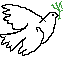 Gospel Reflection from a ParishionerThe Gospel of Mark 1 : 29 - 39THE WHOLE TOWN WAS GATHERED. The Gospel describes how Jesus' daily schedule is very hectic. He seems to divide his time between preaching or teaching and performing wondrous deeds like curing Simon's mother-in-law. We may imagine Jesus ending his day at sunset or shortly before. Instead, in the evening, after sunset, many sick and possessed people are brought to him. It seems that this part of his ministry starts at sundown and stretches to late evening.We often complain about our own "busy-ness". And true, everyone seems to be very busy. But have we looked closely at what we do during the day? How fruitful is our busy day? That is why it is good, as St. Ignatius of Loyola advises, to make it a habit to review our day: to see how we spend it and to be more aware of how God is present in our day-to-day lives._ _ _ _ _ _ _ _ _ _ _ _ _ _ _ _ _ _ _ _ _ _ _ _ _ _ _ _ _ _ _ _ _ _ _ _ _ _ _ _ _ _ _ _ _ _ _ _ _ _ _ _ _ _ _ _ _ _ _Please pray for the parishioners of our Pastoral Area, especially: those whose anniversary occurs at this time:Mary Ann Fenton, John O'Leary, Horace McCarthy, Gwilym Davies, Crohane Murphy, Joan Prosser, Edna O'Keefe, Michael Lynch, Shirley Skelly. Robert Surtees, William Price the sick and housebound:Jeanette Badham, Michael Buckley, Elise Burgess, Denise Burrows, Yvonne Brown, Grant Caniff, Doris Chappell, Molly Cini, Jim Clarke, Maria Davies, Maria Death, Hilda Dollin, Brian Garrett, John Godfrey, Theresa Gough, Michael Gough Margaret Griffiths, Margaret Hancock, Sally Harris, Brenda Hayden, Mary Hillier, Kate Hooper, Keyon Hughes, Peggy Hutton, Nicola James, Gary Jones, Celia Jones, Leslie Jones, Mandy Jones,  Yvonne Jones, Steve Joyce, Nina Kokkali, Mabel Kelly, Maria Kerwin, Margaret Lawrence, Colin Lee, Margaret Leesk, Doris Lloyd, Pat & Tom Markey, Eileen Michael, Louis Moorhead, Damian Morgan, Maureen Morgan, Mary Morris, Kieran Moseley ,Mary Moseley, Des Murphy, Shirley Murphy, Adam Newbury, Brian Norman, Audrey Norris, Cathy O’Leary, Ruth Phillips, Jean Plummer, Bill Pritchard, Owen Pritchard, Christopher Rich, Eileen Richards, Paul Riley, Samuel Roach, Maureen Roberts, Norman Roberts, Ivor Rolfe, Paul Roper, Millie Sullivan, Mary Thomas, Nell Turner, Alison Utting, Josephine Vaughan , Grant Walshe, Rachel Watkins, Neville Whitcombe, Joan Williams, Kathleen Williams, Pam Williams, Nora Worthington, Helen Yabsley, Veronica Yandle, Tony Zeraschi, Chelsea.If you know of a name on this list that needs to be changed  please pass a note to Father._ _ _ _ _ _ _ _ _ _ _ _ _ _ _ _ _ _ _ _ _ _ _ _ _ _ _ _ _ _ _ _ _ _ _ _ _ _ _ _ _ _ _ _ _ _ _ _ _ _ _ _ _ _ _ _ _ _ _ParishGift AidLooseLevyTotalAt MassImmaculate Conception£213.50£118.50£127.50£459.50122+42=164All Saints£212.50£125.45£130.70£468.65102St. John’s£149.00£33.50£25.70£208.20  40Total£1136.353065th Sunday of Ordinary time (Vigil)Vigil5:30pmImmaculate ConceptionHowell Adams RIP John Yandle RIP9:00amImmaculate ConceptionJulia Singerton (Surgery)10:30amAll SaintsRichard, Bridget & John Buckley RIP Cliggett Family Intentions5:30pmSt John’sMaureen Morgan’s IntentionsMonday 9th Feb6:30pmSt John’sMichael Cooney RIPTuesday 10th7:00pmImmaculate ConceptionFr. Pierce Maher RIPWednesday 11th 10:00amAll SaintsEileen Carew RIPThursday 12th10:00amAll Saints SchoolFriday 13th  6:00pmImmaculate ConceptionChristopher Vincent Yandle RIPTrevor Gunter RIP (Anniv.)Saturday 14th Feb 10:00amAll SaintsVincent's Wellbeing6th Sunday of Ordinary time (Vigil)5:30pmImmaculate Conception Chris BrianDelcie Penny RIP (Anniv.)9:00amImmaculate ConceptionThe Reardon Family RIPMary & John Lloyd10:30amAll SaintsWilliam & Selina Hussey RIPDean O'Neill RIP5:30pmSt John’s